15 марта – Всемирный день защиты прав потребителяПрава потребителя и требования к организации торгового процесса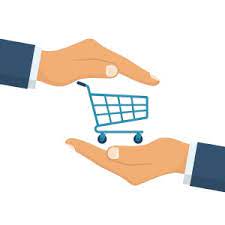 Права потребителя и продажа продовольственных товаров регулируются Законом Республики Беларусь от 9 января 2002 года «О защите прав потребителей», Правилами продажи отдельных видов товаров и осуществления общественного питания (утверждены постановлением Совета Министров Республики Беларусь от 22.07.2014 № 703).Приобретая продукты питания, покупателю необходимо помнить несколько простых правил. На упаковке любого пищевого продукта должны быть указаны следующие сведения:- наименование продукции;- сведения об основных свойствах продукции; состав, в том числе сведения об ароматизаторах, пищевых добавках, подсластителях, компонентах, употребление которых может вызвать аллергические реакции или противопоказано при отдельных видах заболеваний;- дата изготовления и срок годности, хранения (обязательно указание условий хранения: если качество и безопасность продукта изменяются после вскрытия упаковки, должны быть указаны также условия хранения после вскрытия упаковки);- информация об изготовителе (информация об изготовителе включает наименование и местонахождение изготовителя, а также, если есть, импортера или официального представителя);- сведения о подтверждении соответствия продукции, подлежащей обязательному подтверждению соответствия;- штриховой идентификационный код;- сведения о правилах и условиях использования продукции, при которых она не является опасной для здоровья потребителя;- количество (вес или объем).В случае несоответствия товаров установленным требованиям, продажи товара с истекшим сроком годности и других подобных нарушениях, потребитель вправе предъявить продавцу требования, установленные Законом РБ «О защите прав потребителей» ст. 20 «Права потребителя в случае реализации ему товара ненадлежащего качества»:- замены недоброкачественного товара товаром надлежащего качества;- соразмерного уменьшения покупной цены товара;- незамедлительного безвозмездного устранения недостатков товара;- возмещения расходов по устранению недостатков товара.Куда можно обратиться?С 10.00 до 11.00 по телефону 8(0232)50-74-33 на вопросы ответят специалисты отделения гигиены питания. С 11.00 по 12.00 по телефону 8(0232)50-73-97 на вопросы ответят специалисты отделения коммунальной гигиены.                                Инструктор-валеологСерова ОльгаПо  материалам Гомельского Обл ЦГЭ и ОЗ